Classified Staff Council Meeting Minutes  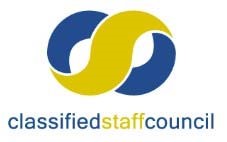 January 8, 2020 – General Meeting of 2019‐2020 year    The Classified Staff Council (CSC) meeting was called to order at 8:19 am by chair, Lindsay Snyder.   Roll Call Name  	Department  	Attendance    With 10 Council members in attendance, the majority required for a quorum was present. Agenda Agenda approved.  Lindsay requested a motion to approve the agenda.  Moved, seconded and approved.  Chair’s WelcomeLindsay mentioned that we have had two council officer resignations.  April will be leaving UNC, so Kristina Burton will step in as interim treasurer and Toni Tassone had to resign from the committee.  If anyone is interested in filling the interim vice chair, please let us know.Lyndsay will meet with Andy to discuss opportunities to promote the CSC council.  We discussed having a meet and greet for both CSC and PASC to recruit new members. Minutes Meeting minutes approved.  Available minutes from the December meeting were emailed out to the council for review prior to the meeting.  Lindsay requested a motion to approve the minutes with a correction from December.  Moved, seconded and approved. Treasurer’s ReportOperating Budget- $8973.66April will be leaving UNC and the council.  She has asked Kristina Burton to step in as interim treasurer for the remainder of the term unless anyone else is interested.  Kristina encouraged anyone else who may want to run for treasurer to work with her the remaining term for training and hand-off.Foundation Account-   $21,892.04Monthly Report Marshall Parks- Human ResourcesThe state will be rolling out new health plans for the 20-21 year.  There will be three health plan options.  United Healthcare will be replaced by Cigna.  Kaiser Permanente will remain and a third option will be added.  Please contact Meagan Bauer if you would like her to present the new plans and answer questions about them at your staff meetings, etc. FLSA Department of Labor will move the eligible minimum salary up for overtime eligibility.President Feinstein is considering the option of closing campus on Fridays during the summer and having four day work weeks.  This will be a two-three year roll out.  Flex schedules will be encouraged this summer.Human Resources is working on 360 degree Qualtrics evaluation tool that will allow employees to provide feedback on their supervisors.  This will be rolled out this summer.  HR is also looking at the possibility of adding a professional development tool.Kyle Mathes- PASC updatePASC did not meet in December.Amie Cieminski – Faculty SenateNo updates- did not meet in December.Chair’s Reports Board of Trustees- No updatePresident’s Leadership Council-No updateVice Chair’s ReportStudent Senate-  No updateToni has resigned from the council.  If anyone is interested in interim Vice Chair, please let Lyndsay know.  There are student senate meetings on Wednesday evenings that we would need representation on.New BusinessCommittee Reports- Constitution and Elections Public RelationsFundraisingThere has not been a resolution on whether we can proceed with the bake off and brining in home cooked goods to sell.  Kim Lebsack will try to arrange a meeting this month to start planning the Garage Sale. Scholarship and Professional DevelopmentHeidi announced the deadline to apply for the CSC dependent scholarship is February 1st.  She will work with the committee to review the applications and make final decisions in February.  Names will need to be submitted by March 15th. Workplace Culture-Campus Committees  Statewide Classified Liaison CouncilFaculty Senate, APASS, Bookstore, Campus Rec.- Will be meeting towards the end of November, HLC, Compensation, Sustainability, IM&T- will be closed over break and utilizing an answering service that can notify folks on-call of emergencies, Leave Share, Parking, Transportation & Parking Planning, UC, Work Environment Task, CETL, Inclusive Hiring Practices, University Center Advisory Board, Campus Climate Committee.   Next meeting The next meeting will be February 12th , 2020 at 8:15 a.m. in Campus Commons Room 2300.   Adjournment Meeting adjourned at 9:04 a.m.   April Crocket-GoadDining ServicesPresentKristina BurtonParkingPresentJay BrooksHousing & Residential Education  PresentPatty ChapmanLibraryPresentLindsay SnyderAdmissionsPresentHeidi RomeroHSS – Hispanic StudiesPresentRoni SecordIM & TPresentKim ArnoldAcademic Support & AdvisingPresentDoug HendershottStructural TradesExcusedDan RiesFacilitiesExcusesJude MaesFacilitiesPresentKim LebsackMonfort College of BusinessExcusedCateline CorbinMarcus Garvey Cultural CenterPresentREPRESENTATIVESREPRESENTATIVESREPRESENTATIVESMarshall ParksHuman ResourcesPresentAmie CieminskiFaculty SenateNot PresentKyle MathesPASCPresentGUESTSGUESTSGUESTSNone